Baltimore County Board of Elections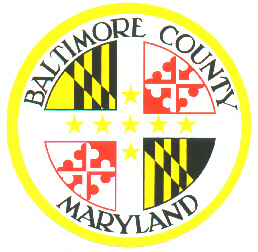 11112 Gilroy Road, Suite 104Hunt Valley, MD 21031410-887-5700Recognized Political Parties in the State of MarylandBread and RosesWebsite: info@breadandroses.us Democratic PartyBaltimore County Democratic Party	301 Allegheny Ave.	Towson, MD 21204Baltimore County Democratic Party	PO Box 19092	Baltimore, MD 21286Website: www.mddems.orgEmail: info@baltimorecountydems.com		443-407-6022Green Party	 		https://www.gp.org/Libertarian Party  		https://lpmaryland.org/Republican PartyMailing Address:Republican Party of Maryland	PO Box 631Annapolis, MD 21404Website: www.mdgop.orgEmail: info@mdgop.org     443-906-3534Working Class PartyEmail: www.workingclasspartymd@gmail.com  